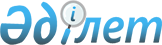 О внесении изменения в постановление акимата Костанайской области от 31 марта 2020 года № 125 "Об утверждении Государственного списка памятников истории и культуры местного значения Костанайской области"Постановление акимата Костанайской области от 11 октября 2022 года № 443. Зарегистрировано в Министерстве юстиции Республики Казахстан 17 октября 2022 года № 30196
      Акимат Костанайской области ПОСТАНОВЛЯЕТ:
      1. Внести в постановление акимата Костанайской области "Об утверждении Государственного списка памятников истории и культуры местного значения Костанайской области" от 31 марта 2020 года № 125 (зарегистрировано в Реестре государственной регистрации нормативных правовых актов под № 9107) следующее изменение:
      в Государственном списке памятников истории и культуры местного значения Костанайской области, утвержденном указанным постановлением:
      строку, порядковый номер 1107, исключить.
      2. Государственному учреждению "Управление культуры акимата Костанайской области" в установленном законодательством Республики Казахстан порядке обеспечить:
      1) государственную регистрацию настоящего постановления в Министерстве юстиции Республики Казахстан;
      2) размещение настоящего постановления на интернет-ресурсе акимата Костанайской области после его официального опубликования.
      3. Контроль за исполнением настоящего постановления возложить на курирующего заместителя акима Костанайской области.
      4. Настоящее постановление вводится в действие по истечении десяти календарных дней после дня его первого официального опубликования.
       "СОГЛАСОВАНО"
      Министерство культуры
      и спорта Республики Казахстан
					© 2012. РГП на ПХВ «Институт законодательства и правовой информации Республики Казахстан» Министерства юстиции Республики Казахстан
				
      Аким Костанайской области 

А. Мухамбетов
